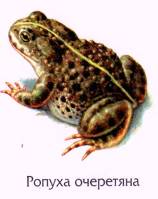 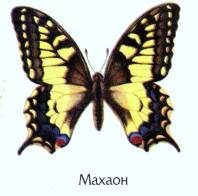 м. ХерсонТема:  Знай, люби, бережиМета: Розширити знання учнів про природу. Розвивати увагу, спостережливість. Виховувати любов до природи, бажання оберігати її.Зміст:Епіграф:    3   пр_р_д	 ж_ в_       в     др_жб_   ,   Т_    б_д_     в_н_      т_б_     в      сл_жб_.(З природою живи в дружбі,То буде вона тобі в службі.)Сьогодні ми з вами вирушаємо в подорож. Вона буде не зовсім звичайною. Ми дізнаємося багато цікавого про ліс та його мешканців. Допоможе нам мандрувати карта, яку ви бачите на дошці.1  конкурс   «Загадковий»Не цар, а в короні,Не вершник, а зі шпорами, Не сторож, а всіх будить.              (Півень)Попереду п'ятачок,
По заду гачок,
Посередині спинка,
А на ній шерстинка.                         (Свиня)Крила є, а не літає;Ніг нема, а не наздоженеш.             (Риба)  Нитку старий тягне,
А на клубок не мотає,
Тканину собі тче,А одяг не шиє.                           (Павук)Не кравець, а все життя
3 голками ходить.                              (Їжак)           Сірий, зубатий, Полем нишпорить,   Телят, овець шукає.                            (Вовк)Що за звір лісовийВстав, як стовпчик, під сосною? Він стоїть у траві –Вуха більші голови.                       (Заєць)            Літом наїдається, зимою висипається.         (Ведмідь)            Уночі гуляє, а вдень спочиває,         	            Має круглі очі, бачить серед ночі.               	            (Сова)          Швидко скрізь цей птах літає,  Безліч мушок поїдає,   За вікном гніздо будує,   Тільки в нас він не зимує.                        (Ластівка)           Не мотор, а шумить. 	Не пілот, а летить.  	Не змія, а жалить.                                    (Бджола)         Хто на собі свою хату носить?(Черепаха, равлик)       Хто таку тварину знає:    Губить хвіст, коли втікає.     Не шукає й не пита,     Хто знайшов її хвоста,     Бо секрет для себе має –    Хвіст швиденько відростає.                   (Ящірка)Як можна назвати їх одним словом?То ж ми рухаємося по стежці „Т"2 конкурс	«Скоромовка»Щоб дорога була легкою, розучимо скоромовку. Цап до цапа в гості йшов,  Цап дороги не знайшов.3 конкурс            «Зоопарк»Вписати тварин у клітинки кросворду за малюнками.«Хвилинка – цікавинка»В Індії живе павук який може не їсти 18 років.Жирафа - найвища тварина світу (15м).Синиця за добу з'їдає стільки, скільки важить сама.Одна сова з'їдає за літо 1000 мишей, зберігаючи 1000 кг зерна.Орел з-поміж хмар бачить ховрашка, а корольок бачить мишку.В Америці росте найвище дерево на Землі - секвоя, яке в заввишки як 30 поверховий будинок, а товщина стовбура 9 м.Найкращій будівельник серед тварин - бобер. Він валить невелике дерево за 2 хвилини. Хату будує на березі водойми, а вхід до неї робитьпід водою.4 конкурс	«Що я їм?»Ми потрапили до лісової їдальні. Треба з'єднати тварин з їх їжею.синицяметеликбілказаєцьведмідьгусінькора деревпилок квіткигрибималинаГра «Ти жирафа знаєш?»(слона, зайчика, бичка)(Діти показують тварин рухами)5 конкурс         «Впізнай мене»    Галявина лісового судді  чекає на нас. Треба з'ясувати, від кого ці скарги.Скарга № 1.«Сама знаю, що не красуня я. Деякі люди не терплять моєї присутності, намагаються втекти, а то ще й камінці жбурляють. За що? Не всім же бути гарними? А користь від мене велика».        (Жаба)Скарга № 2.«Зі мною пов'язана назва першого весняного місяця. Я дарую людям дуже цілющій, смачний напій. А люди зловживають цим, шматуючи і ріжучи мій стовбур. I я після цього гину. А могла б принести ще багато користі».                                                            (Береза)Скарга № 3.«Ми дуже образилися на людину. Ловлять нас усі кому заманеться: і дорослі, і діти. Дуже шкода, що ми народилися такими красенями! Але люди не розуміють, що красиві ми лише на волі, у польоті. От птахи нас ніколи не зачіпають. Яскраві плями на наших крилах попереджають птахів: до нас краще не доторкатися, тому що ми неїстівні».   (Метелики)Гра	«Хто я?»(Ведмідь, заєць, кішка, горобець) Показати рухами, жестами, мімікою певну тварину. Інші діти повинні відгадати цю тварину.6 конкурсОсь і «Пташина галявина».  А там ціла лазня! (Оповідання В.Приходько «Пташина лазня»)Скільки птахів згадується у цьому творі?Після зливи утворилася невелика калюжа. Прилетів шпак, забрів у калюжу, напився й ну купатися! Далі вийшов на траву, обтрусився, заходився чепуритися.Згодом горобець нагодився. Товчеться в калюжі, галасує.За ним прилетіла галка, чубатий жайворонок, синиця. Сорока теж надумала свої білі боки помити. Хлюпаються птахи у воді, від задоволення пісні співають.Ось тобі й пташина лазня!Поряд було ще кілька калюж, але вони не приваблювали пташок. Однак чому?Посеред калюжі, яку вподобали птахи, ріс полин. У воді мокло кілька кущиків. Тепер ясно, чому пташки облюбували саме цю калюжу: полин здавна відомий, як засіб проти комах. Ось і позліталося стільки охочих полікуватися.7 конкурс	«Пташиний аукціон»Щоб пройти через галявину, треба довести, що ви знаєте птахів. (Діти (за рядами) по черзі називають пташок. Хто не знає - вибуває.)А далі нас чекає сюрприз: «Чарівний пакунок» (в ньому лежать книги про природу, які роздаються дітям).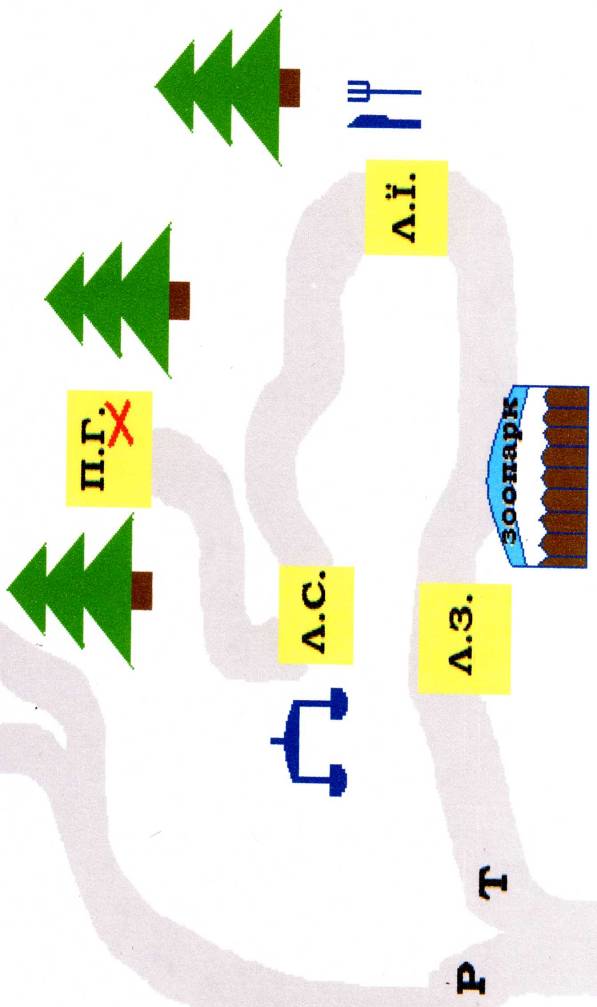 СПЖДЛАМИИЗООПАРКЕЛНУВАОБЕГПФБРНАААРАЬАЗ